Муниципальное бюджетное учреждение Персиановского сельского поселения«ЦЕНТР КУЛЬТУРНОГО РАЗВИТИЯ»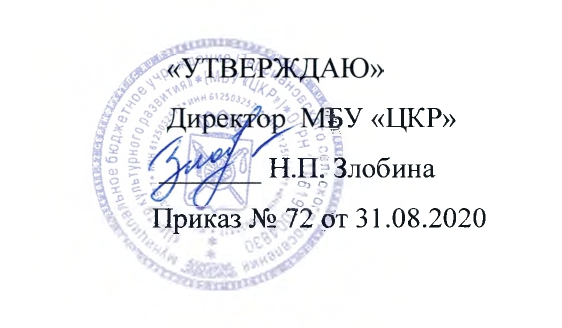 ПРОГРАММА КРУЖКА «Белая ладья»Руководитель:Косенко Борис ВладимировичП. Персиановский2020 годПояснительная записка.Шахматы это не только игра, доставляющая детям много радости, удовольствия, но и действенное эффективное средство их умственного развития,  формирования внутреннего плана действий - способности действовать в уме. Игра в шахматы развивает наглядно-образное мышление, способствует зарождению логического мышления, воспитывает усидчивость, вдумчивость, целеустремленность. Ребенок в этой игре, становится собраннее, самокритичнее, привыкает самостоятельно думать, принимать решения, бороться до конца, не унывать при неудачах. У младших школьников происходят радикальные изменения: на первый план выдвигается развивающая функция обучения, в значительной степени способствующая становлению личности и наиболее полному раскрытию их творческих способностей.                Актуальность данной программы в насыщение деятельности детей элементами творчества и инициативы, основой которых становится последовательное переключение с воспроизводящих на активные   практические  мыслительные поисковые виды деятельности;              Новизна данной программы в  дифференциации  индивидуализации учебно-тренировочного процесса, что помогает подросткам выступать в наиболее благоприятной для него роли, находить наилучшее применение своим способностям, полнее раскрывать и выражать индивидуальность;               Отличительная  особенность данной программы  - это организация работы таким образом, чтобы она стала источником положительных эмоций, доставляла детям удовлетворение и радость.При этом  программа реализуется  развлекательно-игровую  направлении и имеет общекультурный (базовый) уровень: Цель программы: создать условия для развития творческого потенциала посредством обучения в шахматы, подготовить шахматистов III  разряда.Задачи:Обучающие:- овладение навыками игры в  дебюте, эндшпиле;- овладение шахматной нотацией краткой и полной;-овладение элементарными основами шахматной игры, -ознакомление с основными тактическими идеями и приёмами, -получение первоначальных знаний по истории шахмат,- приобретение навыков участия в соревнованиях,- умение находить  простейшие  тактические идеи и приемы и использовать их в практической игре;- умение оценивать позицию и реализовать материальный перевес;- выполнение контрольно-переводных и контрольных  нормативов.Развивающие:- формирование конкретного системного мышления, развитие долговременной и оперативной памяти, концентрации внимания, творческого мышления;- формирование творческих качеств личности (быстрота, гибкость, оригинальность, точность) - формирование ключевых компетенций средством игры в шахматы;- формирование критического мышления;Воспитательные: - формирование адекватной самооценки, самообладания, выдержки, воспитание уважения к чужому мнению;- привитие учащимся интереса к занятиям шахматами,Наполняемость  групп  и  режим  учебно-тренировочной  работы.Данная программа рассчитана по 4 часа в неделю.Занятия проводятся 2 раза в неделю по 1 часу + 2 часа накапливаются для проведения турнирных соревнований,  (Как правило,  раз в месяц организуются соревнования по шахматам) Занятия проводятся в групповой форме. Количество детей в группе должно быть не более 8 человек, поскольку при воспитании шахматиста чрезвычайно важным является личностно-дифференцированный подход, во время занятий тренер-преподаватель должен иметь возможность уделить внимание каждому шахматисту индивидуально. Участники программы:  являются дети возраста 5-14 лет. Наполняемость групп соответствует нормативным показателям и нормам СанПиН, Реализация программы осуществляется на базе ЦКР.Основные принципы  и методы  занятия: Занятие осуществляется на основе общих методических принципов: Принцип развивающей деятельности: игра не ради игры, а с целью развития личности каждого участника и всего коллектива в целом. Принцип активной включенности каждого ребенка в игровое действие, а не пассивное        созерцание со стороны; Принцип доступности, последовательности и системности изложения программного материала. Основой организации работы с детьми в данной программе является система дидактических принципов: принцип психологической комфортности - создание среды, обеспечивающей снятие всех стрессообразующих факторов учебного процесса принцип mini-max – обеспечивается возможность продвижения каждого ребенка своим темпом; принцип целостного представления о мире - при введении нового знания раскрывается его взаимосвязь с предметами и явлениями окружающего мира; принцип вариативности - у детей формируется умение осуществлять собственный выбор и им систематически предоставляется возможность выбора; принцип творчества -  сориентирован на приобретение детьми собственного опыта творческой деятельности; Изложенные выше принципы интегрируют современные научные взгляды об основах организации развития и обеспечивают решение задач интеллектуального и  личностного развития. Это позволяет рассчитывать на  проявление у детей устойчивого  интереса к занятиям шахматами, появление умений выстраивать внутренний план действий, развивать пространственное воображение, целеустремленность, настойчивость в достижении цели,  учит принимать самостоятельные решения и нести ответственность за них.      Формирование шахматного мышления у ребенка проходит через ряд этапов от репродуктивного повторения алгоритмов и схем в типовых положениях, до творческого применения знаний на практике, подразумевающих, зачастую, отказ от общепринятых стереотипов. На начальном этапе преобладают игровой, наглядный и репродуктивный методы. Они применяются: 1. При знакомстве с шахматными фигурами. 2. При изучении шахматной доски. 3. При обучении правилам игры; 4. При реализации материального перевеса.        Большую роль играют общие принципы ведения игры на различных этапах шахматной партии, где основным методом становится продуктивный. Для того чтобы реализовать на доске свой замысел, учащийся овладевает тактическим арсеналом шахмат, вследствие чего формируется следующий алгоритм  мышления:  анализ позиции – мотив – идея – расчёт – ход. Продуктивный метод играет большую роль и в дальнейшем при изучении дебютов и основ позиционной игры, особенно при изучении типовых позиций миттельшпиля и эндшпиля. При изучении дебютной теории основным методом является частично-поисковый. Наиболее эффективно изучение дебютной теории осуществляется в том случае, когда большую часть работы ребенок проделывает самостоятельно. Использование этих методов предусматривает, прежде всего, обеспечение самостоятельности детей в поисках решения самых разнообразных задач.Календарно-тематическое планирование программного материала.№ДатаДатаДатаТемаДата проведенияДата проведенияШахматная доска 4 часаШахматная доска 4 часаШахматная доска 4 часаШахматная доска 4 часаШахматная доска 4 часаШахматная доска 4 часаШахматная доска 4 часа1-202.0902.0902.09Знакомство с шахматной доской3-404.0904.0904.09Шахматная доскаШахматные фигуры 6 часовШахматные фигуры 6 часовШахматные фигуры 6 часовШахматные фигуры 6 часовШахматные фигуры 6 часовШахматные фигуры 6 часовШахматные фигуры 6 часов5-609.0909.0909.09Белые и черные. Ладья, слон, ферзь, конь, пешка, король. Чтение и инсценировка дидактической сказки И.Г. Сухина «Приключения в шахматной стране». Дидактические задания и игры «Волшебный мешочек», «Угадай-ка», «Секретная фигура», «Угадай», «Что общего?», «Большая или маленькая».7-811.0911.0911.09Белые и черные. Ладья, слон, ферзь, конь, пешка, король. Чтение и инсценировка дидактической сказки И.Г. Сухина «Приключения в шахматной стране». Дидактические задания и игры «Волшебный мешочек», «Угадай-ка», «Секретная фигура», «Угадай», «Что общего?», «Большая или маленькая».9-1016.0916.0916.09Белые и черные. Ладья, слон, ферзь, конь, пешка, король. Чтение и инсценировка дидактической сказки И.Г. Сухина «Приключения в шахматной стране». Дидактические задания и игры «Волшебный мешочек», «Угадай-ка», «Секретная фигура», «Угадай», «Что общего?», «Большая или маленькая».Начальная расстановка фигур 6 часовНачальная расстановка фигур 6 часовНачальная расстановка фигур 6 часовНачальная расстановка фигур 6 часовНачальная расстановка фигур 6 часовНачальная расстановка фигур 6 часовНачальная расстановка фигур 6 часов11-1218.0918.0918.09Расстановка фигур перед шахматной партией. Правило: «Ферзь любит свой цвет», связь между горизонталями, вертикалями, диагоналями и начальным положением фигур13-1423.0923.0923.09Расстановка фигур перед шахматной партией. Правило: «Ферзь любит свой цвет», связь между горизонталями, вертикалями, диагоналями и начальным положением фигур15-1625.0925.0925.09Дидактические задания и игры «Мешочек», «Да и нет», «Мяч». И т.дХоды и взятие фигур 34 часаХоды и взятие фигур 34 часаХоды и взятие фигур 34 часаХоды и взятие фигур 34 часаХоды и взятие фигур 34 часаХоды и взятие фигур 34 часаХоды и взятие фигур 34 часа17-1830.0930.0930.09Знакомство с пешкой.19-2002.1002.1002.10Пешка в игре.21-2207.1007.1007.10Пешка против ферзя, ладьи, коня, слона.23-2409.1009.1009.10Знакомство с шахматной фигурой. Король.25-2614.1014.1014.10Король против других фигур.27-2816.1016.1016.10Знакомство с шахматной фигурой. Ферзь.29-3021.1021.1021.10Ферзь в игре.31-3223.1023.1023.10Знакомство с шахматной фигурой. Ладья.33-3428.1028.1028.10Ладья в игре.35-3630.1030.1030.10Знакомство с шахматной фигурой. Слон37-3806.1106.1106.11Слон в игре.39-4011.1111.1111.11Ладья против слона.41-4213.1113.1113.11Ферзь против ладьи и слона.43-4418.1118.1118.11Знакомство с шахматной фигурой. Конь.45-4620.1120.1120.11Конь в игре.47-4825.1125.1125.11Конь против ферзя, ладьи слона.Цель шахматной партии 6 часовЦель шахматной партии 6 часовЦель шахматной партии 6 часовЦель шахматной партии 6 часовЦель шахматной партии 6 часовЦель шахматной партии 6 часовЦель шахматной партии 6 часов49-5027.1127.1127.11Шах и  Мат..51-5202.1202.1202.12Ставим мат.53-5404.1204.1204.12Рокировка.Игра всеми фигурами из начального положения  15 часовИгра всеми фигурами из начального положения  15 часовИгра всеми фигурами из начального положения  15 часовИгра всеми фигурами из начального положения  15 часовИгра всеми фигурами из начального положения  15 часовИгра всеми фигурами из начального положения  15 часовИгра всеми фигурами из начального положения  15 часовНичья, пат.55-5609.1209.1209.12Шахматная партия.57-5811.1211.1211.12Шахматная партия.59-6016.1216.1216.12Повторение программного материала.61-6218.1218.1218.12Шахматная нотация. Обозначение горизонталей, вертикалей, полей.63-6423.1223.1223.12Шахматная нотация. Обозначение шахматных фигур и терминов.65-6625.1225.1225.12Ценность шахматных фигур. Ценность фигур. Сравнительная сила фигурКраткая история шахмат (16ч)Краткая история шахмат (16ч)Краткая история шахмат (16ч)Краткая история шахмат (16ч)Краткая история шахмат (16ч)Краткая история шахмат (16ч)Краткая история шахмат (16ч)67-6830.1230.1230.12 Рождение шахмат. Повторение : Горизонтали, Вертикали, Диагонали.69-7013.0113.0113.01От чатуранги к шатранжу.  Повторение : Шахматные фигуры71-7215.0115.0115.01Шахматы проникают в Европу.  Повторение : Наименование полей (Игра Морской бой)73-7420.0120.0120.01Чемпионы мира по шахматам. Повторение шах или мат.75-7622.0122.0122.01Выдающие шахматисты нашего времени. Рокировка .77-7827.0127.0127.01Шахматные правила FIDE.  Мат в один ход, линейный мат.79-8029.0129.0129.01Этика шахматной борьбы. Мат в один ход, мат в оппозиции .81-8203.0203.0203.02Закрепление и обобщение  темы «История шахмат»         Шахматная нотация (32ч)Шахматная нотация (32ч)Шахматная нотация (32ч)Шахматная нотация (32ч)Шахматная нотация (32ч)Шахматная нотация (32ч)Шахматная нотация (32ч)83-8483-8405.0205.02Король, Ферзь, Ладьи. Их ценность. Мат Ферзём. Мат Ладьёй.85-8685-8610.0210.02Кони, Слоны. Их ценность. Мат Слонм, Мат Конём.87-8887-8812.0212.02Шахматная математика. 89-9089-9017.0217.02Полная шахматная нотация (Игра пешки против пешек(с превращением пешки) без королей – на уничтожение материала)- запись игры полная91-9291-9219.0219.02Краткая шахматная нотация  (Игра «Кто сильнее» ладья или пять пешек- на уничтожение материала ) без короля)- запись игры краткая93-9493-9424.0224.02Краткая шахматная нотация  (Игра «Кто сильнее» слон или три пешки -запись игры краткая)95-9695-9626.0226.02Краткая шахматная нотация  (Игра «Кто сильнее» конь или три пешки -запись игры краткая)97-9897-9803.0303.03Краткая шахматная нотация  (Игра «Кто сильнее» ферзь или восемь пешек -запись игры краткая)99-10099-10005.0305.03Шах, мат, пат. Три защиты от шаха.               101-102101-10210.0310.03Открытое нападение. Практическая игра с краткой записью ходов103-104103-10412.0312.03Способы защиты от открытого нападения. Практическая игра с краткой записью ходов105-106105-10617.0317.03Правило квадрата. Практическая игра с краткой записью ходов107-108107-10819.0319.03Мат в один и два хода Ферзём, Ладьёй с краткой записью ходов109-110109-11024.0324.03Мат в один и два хода Слоном, Конём           111-112111-11226.0326.03Шахматный турнир «Весенний турнир» с краткой записью ходов113-114113-11431.0331.03Шахматный турнир «Весенний турнир» с краткой записью ходовЦенность шахматных фигур  (36ч)Ценность шахматных фигур  (36ч)Ценность шахматных фигур  (36ч)Ценность шахматных фигур  (36ч)Ценность шахматных фигур  (36ч)Ценность шахматных фигур  (36ч)Ценность шахматных фигур  (36ч)115-116115-11602.04Ценность шахматных фигур  (шахматные примеры)Ценность шахматных фигур  (шахматные примеры)Ценность шахматных фигур  (шахматные примеры)117-118117-11807.04Абсолютная и относительная сила фигурАбсолютная и относительная сила фигурАбсолютная и относительная сила фигур119-120119-12009.04Шахматный прием «Двойной удар» -повторение с краткой записью ходовШахматный прием «Двойной удар» -повторение с краткой записью ходовШахматный прием «Двойной удар» -повторение с краткой записью ходов121-122121-12214.04Шахматный прием   «Вилка» Шахматный прием   «Вилка» Шахматный прием   «Вилка» 123-124123-12416.04Шахматный прием   «Связка» -повторение с краткой записью ходовШахматный прием   «Связка» -повторение с краткой записью ходовШахматный прием   «Связка» -повторение с краткой записью ходов125-126125-12621.04Шахматный прием   «Ренген» -повторение с краткой записью ходовШахматный прием   «Ренген» -повторение с краткой записью ходовШахматный прием   «Ренген» -повторение с краткой записью ходов127-128127-12823.04Шахматный прием   «Превращение пешки»  с краткой записью ходовШахматный прием   «Превращение пешки»  с краткой записью ходовШахматный прием   «Превращение пешки»  с краткой записью ходов129-130129-13028.04Шахматный прием   «Отвлечение» изучение  с краткой записью ходовШахматный прием   «Отвлечение» изучение  с краткой записью ходовШахматный прием   «Отвлечение» изучение  с краткой записью ходов131-132131-13230.04Шахматный прием   «Отвлечение» -закрепление     Шахматный прием   «Отвлечение» -закрепление     Шахматный прием   «Отвлечение» -закрепление     133-134133-13405.05Шахматный прием  «Завлечение» - изучение с краткой записью ходовШахматный прием  «Завлечение» - изучение с краткой записью ходовШахматный прием  «Завлечение» - изучение с краткой записью ходов135-136135-13607.05Шахматный прием  «Завлечение» - закрепление с краткой записью ходовШахматный прием  «Завлечение» - закрепление с краткой записью ходовШахматный прием  «Завлечение» - закрепление с краткой записью ходов137-138137-13812.05Шахматный прием   «Перекрытие» изучение  с краткой записью ходовШахматный прием   «Перекрытие» изучение  с краткой записью ходовШахматный прием   «Перекрытие» изучение  с краткой записью ходов139-140139-14014.05Шахматный прием  «Перекрытие» - закрепление с краткой записью ходовШахматный прием  «Перекрытие» - закрепление с краткой записью ходовШахматный прием  «Перекрытие» - закрепление с краткой записью ходов141-142141-14219.05Шахматный прием   «Жертва ферзя» изучение с краткой записью ходовШахматный прием   «Жертва ферзя» изучение с краткой записью ходовШахматный прием   «Жертва ферзя» изучение с краткой записью ходов143-144143-14421.05Шахматный прием   «Жертва Ферзя»- закрепление     Шахматный прием   «Жертва Ферзя»- закрепление     Шахматный прием   «Жертва Ферзя»- закрепление     145-146145-14626.05Шахматный турнир «Турнир Весёлая пешка» с краткой записью ходовШахматный турнир «Турнир Весёлая пешка» с краткой записью ходовШахматный турнир «Турнир Весёлая пешка» с краткой записью ходов147-148147-14828.05Шахматный турнир «Турнир Весёлая пешка» с краткой записью ходовШахматный турнир «Турнир Весёлая пешка» с краткой записью ходовШахматный турнир «Турнир Весёлая пешка» с краткой записью ходов149-150149-15002.06Шахматный турнир «Турнир Весёлая пешка» с краткой записью ходовШахматный турнир «Турнир Весёлая пешка» с краткой записью ходовШахматный турнир «Турнир Весёлая пешка» с краткой записью ходовТехника матования одинокого короля (30ч)Техника матования одинокого короля (30ч)Техника матования одинокого короля (30ч)Техника матования одинокого короля (30ч)Техника матования одинокого короля (30ч)Техника матования одинокого короля (30ч)Техника матования одинокого короля (30ч)151-152151-15204.06Линейный мат в один и два ходаЛинейный мат в один и два ходаЛинейный мат в один и два хода153-154153-15409.06Техника матования одиноко стоящего короля Ладьями Техника матования одиноко стоящего короля Ладьями Техника матования одиноко стоящего короля Ладьями 155-156155-15611.06Закрепление  Техника матования одиноко стоящего короля ЛадьямиЗакрепление  Техника матования одиноко стоящего короля ЛадьямиЗакрепление  Техника матования одиноко стоящего короля Ладьями157-158157-15816.06Техника матования одиноко стоящего короля Ладьёй и Ферзём Техника матования одиноко стоящего короля Ладьёй и Ферзём Техника матования одиноко стоящего короля Ладьёй и Ферзём 159-160159-16018.06 Закрепление Техника матования одиноко стоящего короля Ладьёй и Ферзём    Закрепление Техника матования одиноко стоящего короля Ладьёй и Ферзём    Закрепление Техника матования одиноко стоящего короля Ладьёй и Ферзём   161-162161-16223.06Мат в оппозицииМат в оппозицииМат в оппозиции163-164163-16425.06Техника матования одиноко стоящего короля Ладьёй  и  КоролёмТехника матования одиноко стоящего короля Ладьёй  и  КоролёмТехника матования одиноко стоящего короля Ладьёй  и  Королём165-166165-16630.06 Закрепление. Техника матования одиноко стоящего короля Ладьёй  и  Королём Закрепление. Техника матования одиноко стоящего короля Ладьёй  и  Королём Закрепление. Техника матования одиноко стоящего короля Ладьёй  и  Королём167-168167-16830.07Техника матования одиноко стоящего короля Слонами   и  КоролёмТехника матования одиноко стоящего короля Слонами   и  КоролёмТехника матования одиноко стоящего короля Слонами   и  Королём169-170169-17004.08Закрепление. Техника матования одиноко стоящего короля Слонами   и  КоролёмЗакрепление. Техника матования одиноко стоящего короля Слонами   и  КоролёмЗакрепление. Техника матования одиноко стоящего короля Слонами   и  Королём171-172171-17206.08Техника матования одиноко стоящего короля Конями  и  КоролёмТехника матования одиноко стоящего короля Конями  и  КоролёмТехника матования одиноко стоящего короля Конями  и  Королём173-174173-17411.08 Закрепление. Техника матования одиноко стоящего короля Конями  и  Королём Закрепление. Техника матования одиноко стоящего короля Конями  и  Королём Закрепление. Техника матования одиноко стоящего короля Конями  и  Королём175-176175-17613.08Техника матования одиноко стоящего короля Конем, Слоном  и  Королём  Техника матования одиноко стоящего короля Конем, Слоном  и  Королём  Техника матования одиноко стоящего короля Конем, Слоном  и  Королём  177-178177-17818.08Шахматный турнир «Весенний  турнир Весёлая пешка» с краткой записью ходовШахматный турнир «Весенний  турнир Весёлая пешка» с краткой записью ходовШахматный турнир «Весенний  турнир Весёлая пешка» с краткой записью ходов179-180179-18020.08Шахматный турнир «Весенний  турнир Весёлая пешка» с краткой записью ходовШахматный турнир «Весенний  турнир Весёлая пешка» с краткой записью ходовШахматный турнир «Весенний  турнир Весёлая пешка» с краткой записью ходовОбобщение (2ч)Обобщение (2ч)Обобщение (2ч)Обобщение (2ч)Обобщение (2ч)Обобщение (2ч)Обобщение (2ч)181-182181-18225.08Итоговая аттестация.(Тест теория , решение задач в один и два хода)Итоговая аттестация.(Тест теория , решение задач в один и два хода)Итоговая аттестация.(Тест теория , решение задач в один и два хода)183-184183-18427.08Итоговая аттестация.(Тест теория , решение задач в один и два хода)Итоговая аттестация.(Тест теория , решение задач в один и два хода)Итоговая аттестация.(Тест теория , решение задач в один и два хода)